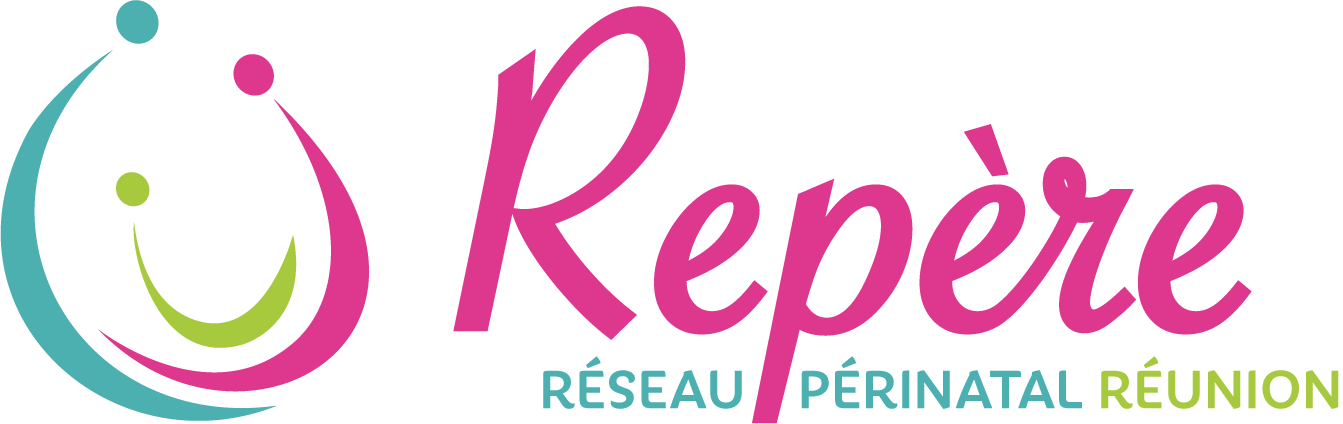    FICHE DE LIAISON / IVG MÉDICAMENTEUSE À DOMICILEEn cas de problèmes, veuillez contacter :Ou le médecin de garde de gynécologie ou numéro standard téléphonique : Ou présentez-vous aux urgences gynécologiquesNOM:…………………………………………ANNÉE DE NAISSANCE: I__I__I__I__ITéléphone: I__I__I__I__I__I__I__I__I__I__IPRÉNOM:…………………………………………CODE POSTAL DOMICILE: I__I__I__I__I__IDÉPARTEMENT DE NAISSANCE : I__I__IPRÉNOM:…………………………………………CODE POSTAL DOMICILE: I__I__I__I__I__IDÉPARTEMENT DE NAISSANCE : I__I__IDate de la demande d’IVG : I__I__I__I__I__I__I❒ Attestation 1ère consultation❒ Attestation consentement écrit❒ Entretien psycho social réalisé❒ Risque de violences dépistéDDR: I__I__I__I__I__I__IDG: I__I__I__I__I__I__IHCG le : I__I__I__I__I__I__IRésultat(s) :……………………………………………Échographie le : I__I__I__I__I__I__IRésultats(s) : :……………………………………………DDR: I__I__I__I__I__I__IDG: I__I__I__I__I__I__IHCG le : I__I__I__I__I__I__IRésultat(s) :……………………………………………Échographie le : I__I__I__I__I__I__IRésultats(s) : :……………………………………………ATCD Gynéco-obstétricaux : G :       P :Contraception antérieure :Nb d’accouchement(s) : I__I__I      dont césarienne(s) : I__INb de FCS : I__I__INb d’IVG chirurgicale(s) : I__INb d’IVG médicamenteuse(s): I__IATCD Médico-chirurgicaux :Troubles coagulation :oui  ❒    non  ❒Autres : Groupe Rh :   Traitements  en cours : Allergies médicamenteuses :                 PROTOCOLE MÉDICAMENTEUX : AU TERME DE (en SA) :                PROTOCOLE MÉDICAMENTEUX : AU TERME DE (en SA) :                PROTOCOLE MÉDICAMENTEUX : AU TERME DE (en SA) :Prise de la Mifépristone le : I__I__I__I__I__I__IPosologie :    I__I__I__I mgN°lot :Prise du Misoprostol le : I__I__I__I__I__I__IPosologie :   I__I__I__I µgN°lot : Gammaglobulines anti-D 200 µg   ❒Antalgiques prescrits (détailler) : FIN DE PROCÉDUREFIN DE PROCÉDUREVisite de contrôle prévue le : I__I__I__I__I__I__IVenue : oui ❒   non ❒Si non, Relance : oui ❒ non ❒Contrôle de l’efficacité par : ❒ Dosage HCG, le : I__I__I__I__I__I__I                Résultat :❒ Échographie, le : I__I__I__I__I__I__IComplications : ❒ Hémorragie                    ❒ Infection❒ Rétention partielle         ❒ Rétention complète ❒ Grossesse évolutiveTraitement complémentaire nécessaire :Reprise de Misoprostol   ❒Aspiration chirurgicale    ❒ Précisez le lieu :Transfusion      ❒Antibiotiques    ❒Synthèse :Nombre d’appels au médecin / sage-femme :                         0 ❒ 1 ❒ 2 ❒ 3 ❒Nombre de visites en urgence :     Cabinet :      0 ❒ 1 ❒ 2 ❒ 3 ❒     Hôpital :       0 ❒ 1 ❒ 2 ❒ 3 ❒Visite de contrôle prévue le : I__I__I__I__I__I__IVenue : oui ❒   non ❒Si non, Relance : oui ❒ non ❒Contrôle de l’efficacité par : ❒ Dosage HCG, le : I__I__I__I__I__I__I                Résultat :❒ Échographie, le : I__I__I__I__I__I__IComplications : ❒ Hémorragie                    ❒ Infection❒ Rétention partielle         ❒ Rétention complète ❒ Grossesse évolutiveContraception (en clair) :Dépistage IST : oui ❒   non ❒